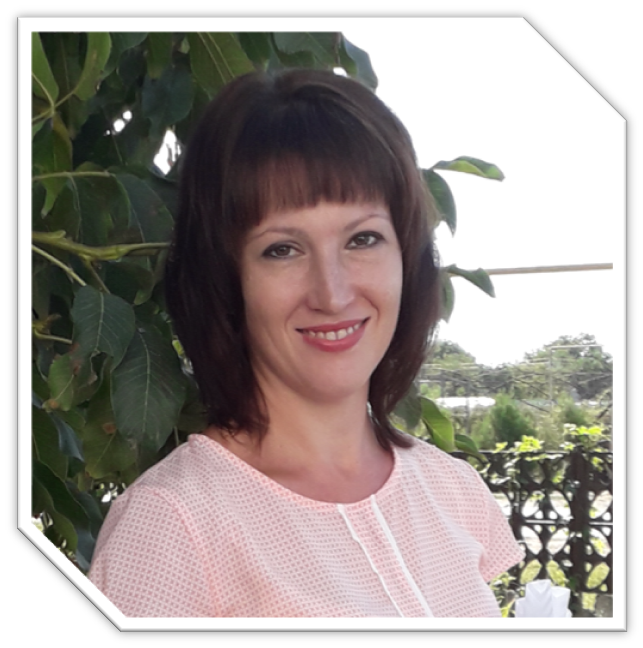 Педагогический стаж 6 летГрафик приёма:Понедельник: 12.30-13.00Вторник: 14.00-15.00Четверг:13.30 -15.00Контактный телефон: 88635626291